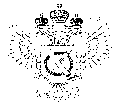 «Федеральная кадастровая палата Федеральной службы государственной регистрации, кадастра и картографии» по Ханты-Мансийскому автономному округу – Югре(Филиал ФГБУ «ФКП Росреестра»по Ханты-Мансийскому автономному округу – Югре)г. Ханты-Мансийск,							                                                                                        Техник отдела                       контроля и анализа деятельностиул. Мира, 27						                                                                                                            Хлызова В.Е. 
                                                                                                                                                                                                                                    8(3467)300-444, 
                                                                                                                                                                                                                 e-mail: Press@86.kadastr.ru
Пресс-релиз07.03.2017                          Кадастровую стоимость земли обсудили в Сургуте 21 февраля 2017 года в Сургуте по инициативе регионального отделения «Деловой России» состоялась встреча между представителями органов власти округа, экспертами и предпринимателями в формате круглого стола по теме: «Кадастровая стоимость земли и другого недвижимого имущества. Порядок ее формирования и влияние на налогообложение». Встреча состоялась при организационном сопровождении Фонда поддержки предпринимательства Югры.В работе круглого стола приняли участие более 30 предпринимателей. На встрече с докладом выступила Фоминцева Ирина, начальник отдела определения кадастровой стоимости филиала Кадастровой палаты по ХМАО-Югре. Также на встрече присутствовали:Шестопал Елена, председатель Правления Ханты-Мансийского регионального отделения Российского общества оценщиковТрофимова Елена, заместитель начальника ИНФС России по г. Сургуту ХМАО-ЮгрыДубровская Елена, директор консалтингового центра «ПРАЙС»Михаленко Ирина, начальник отдела землеустройства и мониторинга земель и кадастровой оценки недвижимости Управления Росреестра по ХМАО-ЮгреДепутат Думы города Мегиона, адвокат Владимир СавченкоВ ходе встречи прозвучали доклады специалистов и экспертов по таким темам, как “Порядок формирования кадастровой стоимости земли и другого недвижимого имущества”, “Внесение в Единый государственный реестр недвижимости сведений о кадастровой стоимости”, “Влияние кадастровой стоимости недвижимости на налогообложение”, “Условия и порядок обжалования кадастровой стоимости”.При обсуждении вопрос со стороны предпринимателей были выявлены следующие проблемы, требующие внимания как со стороны государственных органов, так и со стороны предпринимательского сообщества, а именно:- Низкое качество работы оценщиков, приглашенных из других регионов для определения кадастровой стоимости земельных участков по заказу как государственных органов, так и предпринимателей при оспаривании кадастровой стоимости.- Недостаточная информированность предпринимателей о порядке обжалования кадастровой стоимости.- Наличие ошибок в едином государственном реестре недвижимости, которые подлежат устранению при обращении предпринимателей в соответствующие органы.- Несогласованность подхода налоговых органов и органов кадастрового учета при определении назначения сложных земельных участков, на которых расположены два и более объекта недвижимости с различными назначениями в целях их кадастровой оценки и налогообложения. Данная проблема ведет к завышению или занижению суммы налога, так как ставки налога непосредственно зависят от назначения земельного участка.В ходе обсуждения темы круглого стола и ответа на вопросы предпринимателей была предоставлена информация о порядке и сроках обжалования кадастровой стоимости недвижимости, органах, рассматривающих данные жалобы, с указанием адресов и перечня необходимых документов.Были разъяснены способы внесудебного и бесспорного устранения ошибок, содержащихся в реестре недвижимости, с целью приведения кадастровой стоимости в соответствие с рыночной._____________________________________________________________________________________При использовании материала просим сообщить о дате и месте публикации на адрес электронной почты Press@86.kadastr.ru или по телефону 8(3467)300-444. Благодарим за сотрудничество.